2014–2020 metų Europos Sąjungos fondų investicijų veiksmų programos 3 prioriteto „Smulkiojo ir vidutinio verslo konkurencingumo skatinimas“ priemonės Nr. 03.1.1-IVG-T-819 „Verslo konsultantas LT“ projektų finansavimo sąlygų aprašo 4 priedas(Paraiškos finansuoti iš Europos Sąjungos struktūrinių fondų lėšų bendrai finansuojamą projektą forma)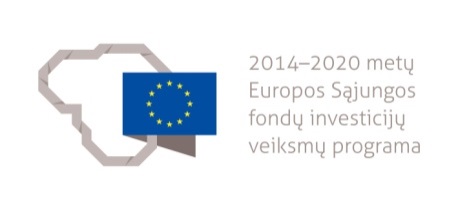 PARAIŠKA FINANSUOTI IŠ EUROPOS SĄJUNGOS STRUKTŪRINIŲ FONDŲ LĖŠŲ BENDRAI FINANSUOJAMĄ PROJEKTĄ____________		 ______________ (pildymo data)		(patikslinimo data)	____________	(pildymo vieta)1. DUOMENYS APIE PARAIŠKĄ2. PAREIŠKĖJO DUOMENYS3. INFORMACIJA APIE PARTNERĮ (-IUS) (Netaikoma)4. PROJEKTO VEIKLOS TERITORIJA4.1. Apskritis, savivaldybė, kuriai tenka didžioji dalis projekto lėšų4.2. Kita (-os) savivaldybė (-ės), kuriai (-ioms) tenka dalis projekto lėšų (Šis papunktis nežymimas, jei projektas įgyvendinamas vienoje savivaldybėje)6. PROJEKTO LOGINIS PAGRINDIMAS (Netaikoma)7. PROJEKTO BIUDŽETAS (Netaikoma)8. PROJEKTO VEIKLŲ ĮGYVENDINIMO GRAFIKAS (Netaikoma)9 . INFORMACIJA APIE VYKDOMUS IR ĮVYKDYTUS PIRKIMUS IKI PARAIŠKOS PATEIKIMO (Netaikoma)10. INFORMACIJA APIE PROJEKTO PAJAMAS (Netaikoma)11. PROJEKTO TINKAMŲ FINANSUOTI IŠLAIDŲ FINANSAVIMO ŠALTINIAI (Netaikoma)12. TINKAMUMO FINANSUOTI REIKALAVIMŲ NEATITINKANČIŲ IŠLAIDŲ DETALIZAVIMAS (Netaikoma)13. STEBĖSENOS RODIKLIAI (Netaikoma)14. PROJEKTO ATITIKTIS HORIZONTALIESIEMS PRINCIPAMS15. INFORMAVIMAS APIE PROJEKTĄ (Netaikoma)18.  INFORMACIJA APIE PAREIŠKĖJO KREDITO ĮSTAIGOJE ATIDARYTĄ SĄSKAITĄ19. KITI KLAUSIMAI 20. PARAIŠKOS PRIEDŲ SĄRAŠAS 21. PAREIŠKĖJO DEKLARACIJAPatvirtinu, kad:       1. Šioje paraiškoje ir prie jos pridedamuose dokumentuose pateikta informacija, mano žiniomis ir įsitikinimu, yra teisinga.2. Prašomas finansavimas yra minimali projektui įgyvendinti reikalinga lėšų suma. 3. Esu susipažinęs (-usi) su projekto finansavimo sąlygomis, tvarka ir reikalavimais, nustatytais Apraše. Jeigu keičiant Aprašą bus nustatyta naujų reikalavimų ir sąlygų, sutinku jų laikytis.4. Man žinoma, kad projektas, kuriam finansuoti teikiama ši paraiška, bus vykdomas iš 2014–2020 metų ES struktūrinių fondų ir Lietuvos Respublikos biudžeto lėšų.5. Įsipareigoju per uždarosios akcinės bendrovės „Investicijų ir verslo garantijos“ (toliau – INVEGOS) nustatytą terminą pateikti jai reikiamą informaciją ir (arba) atlikti Lietuvos Respublikos ir ES atsakingų institucijų nurodytus veiksmus, vykdomus dėl Apraše nurodytų ir kitų Lietuvos Respublikos ir ES teisės aktų nuostatų taikymo.6. Mano atstovaujama valstybės institucija, įstaiga ar ūkio subjektas yra įvykdžiusi (-ęs) su mokesčių ir socialinio draudimo įmokų mokėjimu susijusius įsipareigojimus pagal Lietuvos Respublikos teisės aktus arba, jei pareiškėjas yra užsienyje įregistruotas juridinis asmuo, pagal atitinkamos užsienio valstybės teisės aktus (ši nuostata  netaikoma įstaigoms, kurių veikla finansuojama iš Lietuvos Respublikos valstybės ir (arba) savivaldybių biudžetų ir (arba) valstybės pinigų fondų, ir juridiniams asmenims, kuriems Lietuvos Respublikos teisės aktų nustatyta tvarka yra atidėti mokesčių arba socialinio draudimo įmokų mokėjimo terminai).7. Mano atstovaujamo ūkio subjekto vadovas, ūkinės bendrijos tikrasis (-ieji) narys (-iai) ar mažosios bendrijos atstovas, turintis (-ys) teisę juridinio asmens vardu sudaryti sandorį, ar buhalteris (-iai), ar kitas (-i) asmuo (asmenys), turintis (-ys) teisę surašyti ir pasirašyti pareiškėjo apskaitos dokumentus, neturi neišnykusio arba nepanaikinto teistumo arba dėl pareiškėjo per paskutinius 5 metus nebuvo priimtas ir įsiteisėjęs apkaltinamasis teismo nuosprendis pagal veikas, nustatytas Finansinės paramos ir bendrojo finansavimo lėšų grąžinimo į Lietuvos Respublikos valstybės biudžetą taisyklių, patvirtintų Lietuvos Respublikos Vyriausybės 2005 m. gegužės 30 d. nutarimu Nr. 590 ,,Dėl Finansinės paramos ir bendrojo finansavimo lėšų grąžinimo į Lietuvos Respublikos valstybės biudžetą taisyklių patvirtinimo“, 3 priedo „Apribojimų skirti Europos Sąjungos finansinę paramą, 2004–2009 metų Europos ekonominės erdvės ir (ar) Norvegijos finansinių mechanizmų, 2009–2014 metų Europos ekonominės erdvės ir (ar) Norvegijos finansinių mechanizmų, 2007–2012 metų Lietuvos ir Šveicarijos bendradarbiavimo programos finansinę paramą aprašas“ 2 punkte (jei pareiškėjo veikla yra finansuojama iš Lietuvos Respublikos valstybės ir (arba) savivaldybių biudžetų ir (arba) valstybės pinigų fondų, ši nuostata jam nėra taikoma).8. Mano atstovaujamai įstaigai ar ūkio subjektui, kuri (-is) yra perkėlusi (-ęs) gamybinę veiklą valstybėje narėje arba į kitą valstybę narę, netaikoma arba nebuvo taikoma išieškojimo procedūra.9. Mano atstovaujamai valstybės institucijai, įstaigai ar ūkio subjektui netaikomas apribojimas (iki 5 metų) neskirti ES finansinės paramos dėl trečiųjų šalių piliečių nelegalaus įdarbinimo.10. Mano atstovaujamai valstybės institucijai, įstaigai ar ūkio subjektui nėra iškelta byla dėl bankroto ar restruktūrizavimo, nėra pradėtas ikiteisminis tyrimas dėl ūkinės komercinės veiklos arba ji (jis) nėra likviduojama (-as), nėra priimtas kreditorių susirinkimo nutarimas bankroto procedūras vykdyti ne teismo tvarka (ši nuostata netaikoma biudžetinėms įstaigoms).11. Mano atstovaujamai valstybės institucijai, įstaigai ar ūkio subjektui nėra taikomas apribojimas gauti finansavimą dėl to, kad per sprendime dėl lėšų grąžinimo nustatytą terminą lėšos nebuvo grąžintos arba grąžinta tik dalis lėšų (šis apribojimas netaikomas įstaigoms, kurių veikla finansuojama iš Lietuvos Respublikos valstybės ir (arba) savivaldybių biudžetų ir (arba) valstybės pinigų fondų, įstaigoms, kurių veiklai finansuoti yra skiriama 2007–2013 metų ES fondų ar 2014–2020 metų ES struktūrinių fondų techninė parama, Europos investicijų fondui ir Europos investicijų bankui).12. Mano atstovaujama valstybės institucija, įstaiga ar ūkio subjektas paraiškos vertinimo metu Juridinių asmenų registrui yra pateikusi (-ęs) metinių finansinių ataskaitų rinkinius, taip pat metinių konsoliduotųjų finansinių ataskaitų rinkinius, kaip nustatyta Juridinių asmenų registro nuostatuose, patvirtintuose Lietuvos Respublikos Vyriausybės 2003 m. lapkričio 12 d. nutarimu Nr. 1407 „Dėl Juridinių asmenų registro įsteigimo ir Juridinių asmenų registro nuostatų patvirtinimo“ (ši nuostata taikoma tais atvejais, kai finansines ataskaitas būtina rengti pagal įstatymus, taikomus juridiniam asmeniui, užsienio juridiniam asmeniui ar kitai organizacijai arba jų filialui).13. Jeigu projektas įgyvendinamas kartu su partneriu (-iais) ir jeigu įgyvendinant projektą bus patiriamos PVM išlaidos, kurios yra tinkamos finansuoti iš ES struktūrinių fondų ir (arba) Lietuvos Respublikos biudžeto lėšų, patvirtinu, kad jungtinės veiklos sutartimis ar kitais būdais užtikrinsiu, kad įgyvendinant projektą numatomos įsigyti prekės, paslaugos ar darbai bus skirti partnerio ne ekonominei veiklai ir Lietuvos Respublikos pridėtinės vertės mokesčio įstatymo 20–26, 29, 33 straipsniuose nustatytoms veiklos rūšims (ši nuostata nėra taikoma užsienyje registruotiems juridiniams asmenims).14. Mano atstovaujamai valstybės institucijai, įstaigai ar ūkio subjektui yra žinoma, kad užsienyje sumokėto Lietuvos Respublikos apmokestinamojo asmens PVM negalima susigrąžinti pasinaudojus Valstybinės mokesčių inspekcijos prie Lietuvos Respublikos finansų ministerijos Elektroninių prašymų priėmimo sistema (EPRIS), o susigrąžinus PVM reikia nedelsiant apie tai informuoti INVEGĄ. 15. Mano, kaip valstybės institucijos, įstaigos ar ūkio subjekto vadovo ar įgalioto asmens, privatūs interesai yra suderinti su visuomenės viešaisiais interesais.16. Projekto įgyvendinimo metu bus užtikrintas horizontaliųjų principų (darnaus vystymosi, moterų ir vyrų lygybės ir nediskriminavimo) laikymasis.17. Man nežinomos kitos šioje deklaracijoje nenurodytos priežastys, dėl kurių projektas negalėtų būti įgyvendintas ar jo įgyvendinimas būtų atidedamas arba dėl kurių projektas nebūtų įgyvendintas 2014–2020 metų struktūrinių fondų lėšų finansavimo laikotarpiu.18. Sutinku užtikrinti paraiškoje nurodytą nuosavų lėšų (įnašo) sumą tinkamoms finansuoti išlaidoms apmokėti ir užtikrinti visų kitų projektui įgyvendinti reikalingų išlaidų (tarp jų ir netinkamų finansuoti) apmokėjimą. Įsipareigoju apmokėti verslo konsultantui 100 proc. konsultacijų išlaidų, kurios gali būti mokamos dalimis už konsultacijų valandas.19. Sutinku, kad Europos Audito Rūmų, Europos Komisijos, Finansų ministerijos ir tarpinių institucijų, Viešųjų pirkimų tarnybos, Lietuvos Respublikos valstybės kontrolės, Finansinių nusikaltimų tyrimo tarnybos prie Vidaus reikalų ministerijos, Lietuvos Respublikos konkurencijos tarybos ir INVEGOS įgalioti asmenys audituotų ir kontroliuotų mano, kaip projekto vykdytojo, ūkinę ir finansinę veiklą, kiek ji yra susijusi su projekto įgyvendinimu, pareikalavus pateikti šioms institucijoms su projekto įgyvendinimų susijusią informaciją.20. Sutinku, kad paraiška gali būti atmesta, jeigu su ja pateikti ne visi prašomi duomenys (įskaitant šią deklaraciją).21. Sutinku, kad paraiškoje pateikti duomenys būtų apdorojami ir saugomi ES struktūrinės paramos kompiuterinėje informacinėje valdymo ir priežiūros sistemoje.22. Sutinku, kad informacija apie mano atstovaujamos valstybės institucijos, įstaigos ar ūkio subjekto pateiktą paraišką (pareiškėjo pavadinimas, projekto pavadinimas, trumpas projekto aprašymas, paraiškos kodas ir prašomų skirti finansavimo lėšų suma), taip pat paraiškos vertinimo rezultatai, priimtas sprendimas finansuoti projektą arba jo nefinansuoti, informacija apie sudarytą dotacijos sutartį ir projektui skirtų finansavimo lėšų sumą, informacija apie įgyvendinant projektą sukurtus produktus (jeigu jų skelbimas neprieštarauja Lietuvos Respublikos teisės aktams) būtų skelbiami interneto svetainėje www.esinvesticijos.lt ir viešinimo tikslais www.invega.lt.   23. Konsultacijų išlaidoms, pagal tokios pačios temos konsultacijas iš kitų nei šiame prašyme nurodytų finansavimo šaltinių nėra skirta, taip pat neplanuojama kreiptis į kitas institucijas dėl papildomo šių veiklų kompensavimo.24. Man žinoma, kad projekto išlaidų kompensavimas yra de minimis pagalba teikiama pagal 2013 m. gruodžio 18 d. Komisijos reglamentą (ES) Nr. 1407/2013 dėl Sutarties dėl Europos Sąjungos veikimo 107 ir 108 straipsnių  taikymo de minimis pagalbai (OL 2013 L 352, p. 1).25. Besąlygiškai įsipareigoju grąžinti nepagrįstai gautą projekto išlaidų kompensaciją ar jos dalį, jei ji būtų gauta dėl klaidos, pateiktos neteisingos informacijos, atsiradusio privalomų reikalavimų ar sąlygų neatitikimo ar kitų panašių teisės aktais nustatytų priežasčių pagal INVEGOS rašytinį pareikalavimą per nurodytą terminą.26. Patvirtinu, jog man žinoma, kad projektas ir projekto veiklos negali būti finansuotos ar finansuojamos bei suteikus finansavimą teikiamos finansuoti iš kitų programų, finansuojamų valstybės biudžeto lėšomis, kitų fondų ar finansinių mechanizmų (Europos ekonominės erdvės ir Norvegijos, Šveicarijos Konfederacijos ir kita) ir kitų veiksmų programų priemonių, jei dėl to projekto ar jo dalies tinkamos finansuoti išlaidos  gali būti finansuotos kelis kartus.27. Sutinku, kad mano kontaktiniai duomenys būtų perduoti trečiosioms šalims ir naudojami tyrimo ir (arba) apklausos tikslais.(pareiškėjo vadovo arba jo įgalioto asmens pareigų pavadinimas)                          (parašas)                                              (vardas ir pavardė)1.1. Veiksmų programos priemonės numeris ir pavadinimasNR. 03.1.1-IVG-T-819 „VERSLO KONSULTANTAS LT“1.2. Kvietimo teikti paraišką arba patvirtinto sąrašo numeris011.3. Projekto pavadinimasProjekto vykdytojo konsultavimasisPareiškėjo rekvizitai:Pareiškėjo rekvizitai:2.1. Pareiškėjo pavadinimasNurodomas paraišką teikiančio juridinio asmens visas pavadinimas (pagal juridinio asmens registravimo pažymėjimą). Pildoma didžiosiomis ir mažosiomis raidėmis, kaip įrašyta juridinio asmens registravimo pažymėjime (pvz.: UAB „Rangovas“, VšĮ „Konsultacinės paslaugos“). Galimas simbolių skaičius – 140.Nurodyti privaloma.2.2. Juridinio asmens kodasNurodomas juridinio asmens kodas pagal galiojantį juridinio asmens registravimo pažymėjimą. Galimas simbolių skaičius – nuo 5 iki 15. Įvedus mažiau nei 5 simbolius, rodomas klaidos pranešimas.  Pareiškėjas yra užsienyje registruotas juridinis asmuo Pažymima, jeigu pareiškėjas yra užsienyje registruotas juridinis asmuo. Jeigu pareiškėjas yra Lietuvoje registruotas juridinis asmuo, žymėti nereikia.Adresas: Adresas: 2.3. GatvėNurodomas pareiškėjo adreso, skirto susirašinėti, gatvės pavadinimas.  Galimas simbolių skaičius – 100.Nurodyti privaloma.2.4. Namo numerisNurodomas pareiškėjo adreso, skirto susirašinėti, namo eilės ir buto numeris (jei taikoma). Galimas simbolių skaičius – 10.Nurodyti privaloma.2.5. Pašto kodasNurodomas pareiškėjo adreso, skirto susirašinėti, pašto kodas (pvz., 02134).Galimas simbolių skaičius – 10.Nurodyti privaloma.2.6. Miestas / rajonasNurodomas pareiškėjo adreso, skirto susirašinėti, miesto ar rajono pavadinimas. Galimas simbolių skaičius – 100.Nurodyti privaloma.2.7. ŠalisJei pareiškėjas yra užsienyje registruotas juridinis asmuo, nurodomas šalies, kurioje įregistruotas pareiškėjas, pavadinimas. Galimas simbolių skaičius – 100.Jei paraiškos formos 2.2 papunktyje pažymėta, kad pareiškėjas yra užsienyje registruotas juridinis asmuo, nurodyti privaloma.2.8. Telefono numerisNurodomas paraišką teikiančio juridinio asmens telefono numeris.Telefono numeris nurodomas taip: (8 5) 216 2222, (8 6) 111 0977. Galimas simbolių skaičius – 20.Nurodyti privaloma.2.9. El. pašto adresasNurodomas paraišką teikiančio juridinio asmens elektroninio pašto adresas (pvz.: info@rangovas.lt arba info@konsultacines paslaugos.lt ir pan.).Galimas simbolių skaičius – 50.Nurodyti privaloma.Projekto vykdytojas arba jo įgaliotas asmuo: Projekto vykdytojas arba jo įgaliotas asmuo: 2.10. Vardas, pavardėNurodomas paraišką teikiančios organizacijos vadovo ar jo vardu įgalioto asmens vardas ir pavardė.Galimas simbolių skaičius – 70.Nurodyti privaloma.2.11. PareigosNurodomos paraišką teikiančios organizacijos vadovo ar jo vardu paraišką teikti įgalioto asmens pareigos (pvz., direktorius; generalinis direktorius ir pan.). Galimas simbolių skaičius – 150.Nurodyti privaloma.Už paraišką atsakingas asmuo:Už paraišką atsakingas asmuo:2.12. Vardas, pavardėNurodomas už paraišką atsakingo asmens vardas ir pavardė. Už paraišką atsakingas asmuo gali būti ir organizacijos vadovas, jeigu jis tiesiogiai susijęs su projekto rengimu ir galės atsakyti į klausimus, susijusius su projekto rengimu ir teikimu vertinti. Galimas simbolių skaičius – 70.Nurodyti privaloma.2.13. PareigosNurodomos už paraišką atsakingo asmens pareigos. Galimas simbolių skaičius – 150.Nurodyti privaloma.2.14. Telefono numerisNurodomas už paraišką atsakingo asmens telefono numeris.Telefono numeris nurodomas taip: (8 5) 216 2222, (8 6) 111 0977. Galimas simbolių skaičius – 20.Nurodyti privaloma.2.15. El. pašto adresasNurodomas už paraišką atsakingo asmens vienas elektroninio pašto adresas.Galimas simbolių skaičius – 50.Nurodyti privaloma.ApskritisSavivaldybėSeniūnijų grupė (-s)Nurodoma apskritis, kuriai tenka didžioji dalis projekto lėšų (nurodoma apskritis, kurioje registruotas pareiškėjas).Paspaudus apskrities įvedimo lauko, dešiniajame šone esančią rodyklę. Paspaudus ją, išsiskleis pasirinkimo sąrašas. Iš sąrašo pasirenkamas apskrities pavadinimas. Jeigu sudėtinga nustatyti apskritį, kuriai tenka didžioji dalis lėšų, ji gali būti nurodoma pagal pareiškėjo veiklos vykdymo adresą. Nurodyti privaloma.Nurodomas savivaldybės, kurioje planuojama vykdyti pagrindines projekto veiklas, pavadinimas (nurodoma savivaldybė, kurioje registruotas pareiškėjas). Turi būti nurodoma tik viena savivaldybė.Jeigu projektas įgyvendinamas keliose savivaldybėse, nurodoma projekto savivaldybė, kuriai tenka didžiausia lėšų ir veiklų dalis. Didžiausia dalis skaičiuojama pagal skiriamų lėšų dydį. Jeigu sudėtinga nustatyti savivaldybę, kuriai tenka didžioji dalis lėšų, ji gali būti nurodoma pagal pareiškėjo veiklos vykdymo adresą. Paspaudus ant apskrities įvedimo lauko, savivaldybės įvedimo lauko dešiniajame šone atsiras rodyklė. Paspaudus ją, išsiskleis pasirinkimo sąrašas. Iš sąrašo pasirenkamas savivaldybės pavadinimas.Parinkus arba pakeitus apskritį ir nenurodžius jai priklausančios savivaldybės, rodomas klaidos pranešimas. Nurodyti privaloma.Jei skiltyje „Savivaldybė“ pasirenkama viena iš šių  savivaldybių: Jonavos r. sav., Kauno r. sav., Marijampolės sav., Mažeikių r. sav., Plungės r. sav., Šilutės r. sav., Tauragės r. sav., Telšių r. sav., Utenos r. sav. arba Vilniaus r. sav., tuomet skiltyje „Seniūnija“ pareiškėjas pažymi seniūnijos (-ų), kurioje (-iose) planuoja vykdyti pagrindines projekto veiklas, grupę, o jeigu tokios (-ių) seniūnijos (-ų) pasirinkimų sąraše nėra, iš sąrašo pasirenkama reikšmė „Kita seniūnija“. Nurodyti privaloma, jeigu pasirenkama viena iš nurodytų  savivaldybių.Visos savivaldybės Šis punktas žymimas, jei didžioji projekto lėšų dalis tenka bendrai visoms Lietuvos Respublikos savivaldybėms. Pažymėjus „Visos savivaldybės“, savivaldybių sąraše negalima pažymėti konkrečių savivaldybių – pažymėjus bent vieną, rodomas klaidos pranešimas.Nurodytos savivaldybės:Šiame lauke pažymimos pasirinktos savivaldybės (pasirenkama iš sąrašo). Galima pasirinkti daugiau nei vieną savivaldybę:Akmenės rajonoAlytaus miestoAlytaus rajonoAnykščių rajonoBirštonoBiržų rajonoDruskininkųElektrėnųIgnalinos rajonoJonavos rajonoJoniškio rajonoJurbarko rajonoKaišiadorių rajonoKalvarijosKauno miestoKauno rajonoKazlų RūdosKėdainių rajonoKelmės rajonoKlaipėdos miestoKlaipėdos rajonoKretingos rajonoKupiškio rajonoLazdijų rajonoMarijampolėsMažeikių rajonoMolėtų rajonoNeringos miestoPagėgiųPakruojo rajonoPalangos miestoPanevėžio miestoPanevėžio rajonoPasvalio rajonoPlungės rajonoPrienų rajonoRadviliškio rajonoRaseinių rajonoRietavoRokiškio rajonoSkuodo rajonoŠakių rajonoŠalčininkų rajonoŠiaulių miestoŠiaulių rajonoŠilalės rajonoŠilutės rajonoŠirvintų rajonoŠvenčionių rajonoTauragės rajonoTelšių rajonoTrakų rajonoUkmergės rajonoUtenos rajonoVarėnos rajonoVilkaviškio rajonoVilniaus miestoVilniaus rajonoVisagino miestoZarasų rajono4.3. Projekto įgyvendinimo vieta Lietuvos Respublika.5. PROJEKTO APRAŠYMAS 5.1. Projekto poreikis. Pasirinkto sprendimo ir numatomo rezultato aprašymasDalyvavimu projekte bus siekiama sumažinti informacinės, konsultacinės, metodinės ir kitos paramos verslo pradžios, finansavimo šaltinių, potencialių rinkų paieškos, naujų technologijų diegimo ir kitais verslo organizavimo klausimais trūkumą 5.2. Projekto santrauka (skelbiama viešai)Projektu bus siekiama tobulinti įmonės veiklą, pasinaudojant verslo konsultacijomis. Taip pat dalyvavimas projekte leis įmonei be didesnės administracinės naštos (nerengiant atskirų projektų) gauti paramą ir konsultacijas tuo metu, kai jų reikia, ir ta apimtimi, kuri yra reikalinga5.3. Projekto vykdytojo pajėgumas įgyvendinti projektą ir projekto valdymo aprašymas.Partnerių pasirinkimo pagrįstumas(Netaikoma)5.4. Projekto įgyvendinimo rizikos ir jų valdymas(Netaikoma)5.5. Planuojamas projekto rezultatų naudojimas po projekto pabaigos (Netaikoma)14.1.  Projekto įgyvendinimo metu bus užtikrintas horizontaliųjų principų laikymasisHorizontalieji principai – darnus vystymasis, moterų ir vyrų lygybė, nediskriminavimas dėl lyties, rasės, tautybės, kalbos, kilmės, socialinės padėties, tikėjimo, įsitikinimų ar pažiūrų, amžiaus, negalios, lytinės orientacijos, etninės priklausomybės, religijos (toliau – nediskriminavimas). Žymima tuo atveju, jei projektas nepažeidžia horizontaliųjų principų. Galimas simbolių skaičius – 1. Nurodyti privaloma.14.2. Ar projekto įgyvendinimo metu bus aktyviai prisidedama prie horizontaliųjų principų įgyvendinimo? Netaikoma.16. NUMATOMA PROJEKTO VEIKLŲ ĮGYVENDINIMO PRADŽIARemiantis 2014–2020 metų Europos Sąjungos fondų investicijų veiksmų programos 3 prioriteto „Smulkiojo ir vidutinio verslo konkurencingumo skatinimas“ priemonės Nr. 03.1.1-IVG-T-819 „Verslo konsultantas LT“ projektų finansavimo sąlygų aprašą (toliau – Aprašas) 50 p. įrašoma data – 30 dienų po paraiškos pateikimo datos, pvz.: jei paraiškos pateikimo data yra 2016-08-16, tai numatoma projekto veiklų įgyvendinimo pradžia nurodoma 2016-09-15. Galimas simbolių skaičius – 10. Nurodyti privaloma.17. NUMATOMA PROJEKTO VEIKLŲ ĮGYVENDINIMO PABAIGARemiantis Aprašo 4.3 p. įrašoma data – 6 mėnesiai po projekto veiklų įgyvendinimo pradžios datos, pvz.: jei projekto veiklų įgyvendinimo pradžios data yra 2016-09-15, tai numatoma projekto veiklų įgyvendinimo pabaiga nurodoma 2017-03-15. Galimas simbolių skaičius – 10. Nurodyti privaloma.18.1. Kredito įstaigos pavadinimasĮrašomas kredito įstaigos pavadinimas. Galimas simbolių skaičius – 50. Nurodyti privaloma.18.2. Sąskaitos numerisNurodomas pareiškėjo sąskaitos, turimos nurodytoje kredito įstaigoje, numeris. Į nurodytą pareiškėjo sąskaitą, jeigu būtų skiriamas finansavimas, būtų pervedamos lėšos projektui įgyvendinti. Galimas simbolių skaičius – 20. Nurodyti privaloma.Eil. Nr.Klausimo pavadinimasAtsakymas į klausimą 19.1.Įmonės draudėjo kodas Nurodyti privaloma.19.2.Ar pareiškėjas gali PVM įtraukti į PVM atskaitą (Nurodoma ar, vadovaujantis Projektų administravimo ir finansavimo taisyklių, patvirtintų Lietuvos Respublikos finansų ministro 2014 m. spalio 8 d. įsakymu Nr. 1K-316 „Dėl Projektų administravimo ir finansavimo taisyklių patvirtinimo“ 421.2 papunkčiu, pareiškėjas pagal Lietuvos Respublikos teisės aktus gali PVM įtraukti į PVM atskaitą.)(Atsakius „Ne“, pateikiamas užpildytas Aprašo 45.8 papunktyje nurodytas dokumentas.)Atsakymai – „Taip“ arba „Ne“. Nurodyti privaloma. 19.3.Pareiškėjo ekonominės veiklos kodasNurodyti privaloma, jeigu pareiškėjas vykdo ekonominę veiklą.19.4.Ar pareiškėjas yra PVM mokėtojasAtsakymai – „Taip“ arba „Ne“. Nurodyti privaloma.19.5.Pareiškėjo PVM mokėtojo kodasPildoma, jeigu pareiškėjas yra PVM mokėtojas.Eil. Nr.Priedo pavadinimasŽymima, jeigu teikiama Lapų skaičius1.Partnerio deklaracijaNe2.Informacija apie iš Europos Sąjungos struktūrinių fondų lėšų bendrai finansuojamų projektų gaunamas pajamasNe3.Informacija apie iš Europos Sąjungos struktūrinių fondų lėšų bendrai finansuojamiems projektams suteiktą valstybės pagalbą (išskyrus „de minimis“ pagalbą)Ne4.Informacija apie aplinkosauginius reikalavimusNe5.Klausimynas apie pirkimo ir (arba) importo pridėtinės vertės mokesčio (PVM) tinkamumą finansuoti iš Europos Sąjungos struktūrinių fondų ir (arba) Lietuvos Respublikos biudžeto lėšų6.Projekto biudžeto paskirstymas pagal pareiškėjus ir partneriusNe7.Investicijų projektasNe8.Didelės apimties projekto paraiškos priedaiNe9.Pažyma apie pareiškėjo atsiskaitomąją sąskaitą patvirtintą kredito įstaigojeTaip10.„Vienos įmonės“ deklaracijaTaip11.Įgaliojimas Taip12.Smulkiojo ir vidutinio verslo subjekto deklaracija Taip13.Dotacijos sutartis (2 egzemplioriai)Taip14.Valstybinio socialinio draudimo fondo teritorinio skyriaus išduota pažyma15.Valstybinės mokesčių inspekcijos prie Lietuvos Respublikos finansų ministerijos  išduota pažyma